Команда «House of devils»Трек «Планирование запуска ракеты в игре Factorio»Продукт – Справочник по игре Factoriohttp://houseofdevils.tilda.ws/ 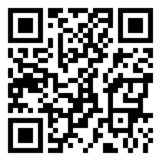 